Бюджетное учреждение Удмуртской Республики «Научно-исследовательский институт»БОУ УР «Удмуртская государственная национальная гимназия им. Кузебая Герда»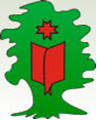 ПРОГРАММАреспубликанского семинара«Новые подходы в системе оценивания планируемых результатов учащихся 2 класса по предмету «Удмуртский (неродной) язык» в соответствии с требованиями ФГОС НОО»9 декабря 2014 г.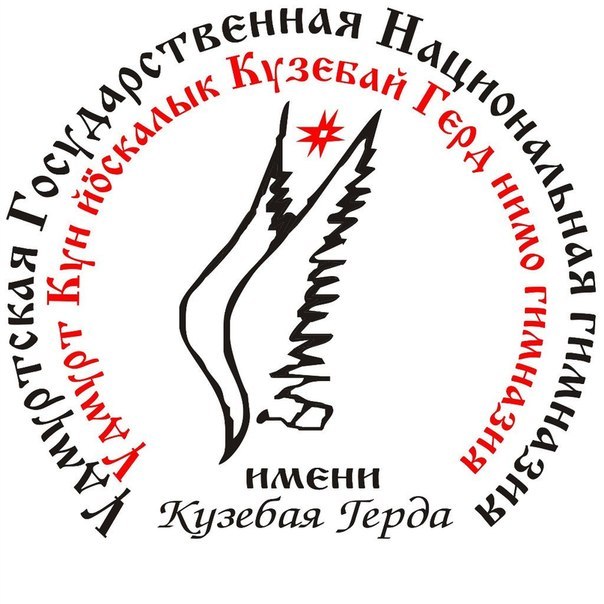 Порядок работы республиканского семинара9 декабря 2014 г.Место проведения:БОУ УР «Удмуртская государственная национальная гимназияим. Кузебая Герда» г. Ижевск, ул. Петрова, д. 19«Новые подходы в системе оценивания планируемых результатов учащихся 2 класса по предмету «Удмуртский (неродной) язык» в соответствии с требованиями ФГОС НОО»09.00-09.45Заезд участников семинара. Регистрация.Заезд участников семинара. Регистрация.09.45-10.10Открытие семинара. Приветственное слово директора гимназии. Михеева Анжелика Семёновна, директор БОУ УР «Удмуртская государственная национальная гимназия им. Кузебая Герда».                                                                                                      Открытие семинара. Приветственное слово директора гимназии. Михеева Анжелика Семёновна, директор БОУ УР «Удмуртская государственная национальная гимназия им. Кузебая Герда».                                                                                                      10.20-11.05Открытый урок по удмуртскому языку (УМК «Њеч-а, бур-а, удмурт кыл!» 2 класс).Тема: «Мынам џыжы-выжыосы»Волкова Татьяна Геннадьевна, к.ф.н., доцент кафедры удмуртской филологии и национальных языков ИПКиПРО УР, учитель удмуртского языка и литературы БОУ УР «Удмуртская государственная национальная гимназия им. Кузебая Герда»2. Открытый урок по удмуртскому языку (УМК «Њеч-а, бур-а, удмурт кыл!» 3 класс). Тема: «Ма кулэгес?» (В. Туганаевлэн «Годкушман но сяртчы» выжыкылэзъя»).Пушкарёва Светлана Владимировна, учитель начальных классов БОУ УР «Удмуртская государственная национальная гимназия им. Кузебая Герда».                                                                                                 Открытый урок по удмуртскому языку (УМК «Њеч-а, бур-а, удмурт кыл!» 2 класс).Тема: «Мынам џыжы-выжыосы»Волкова Татьяна Геннадьевна, к.ф.н., доцент кафедры удмуртской филологии и национальных языков ИПКиПРО УР, учитель удмуртского языка и литературы БОУ УР «Удмуртская государственная национальная гимназия им. Кузебая Герда»2. Открытый урок по удмуртскому языку (УМК «Њеч-а, бур-а, удмурт кыл!» 3 класс). Тема: «Ма кулэгес?» (В. Туганаевлэн «Годкушман но сяртчы» выжыкылэзъя»).Пушкарёва Светлана Владимировна, учитель начальных классов БОУ УР «Удмуртская государственная национальная гимназия им. Кузебая Герда».                                                                                                 11.05-11.30 Самоанализ уроков.11.30-12.00 Обед.12.00-12.20 Система оценивания планируемых результатов учащихся 2 класса по предмету «Удмуртский (неродной) язык» в соответствии с требованиями ФГОС НОО. Боталова Надежда Прохоровна, старший научный сотрудник БУУР НИИ НО, Коткова Алёна Валерьевна, младший научный сотрудник БУУР НИИ НО.Система оценивания планируемых результатов учащихся 2 класса по предмету «Удмуртский (неродной) язык» в соответствии с требованиями ФГОС НОО. Боталова Надежда Прохоровна, старший научный сотрудник БУУР НИИ НО, Коткова Алёна Валерьевна, младший научный сотрудник БУУР НИИ НО.12.20-12.35 О результатах экспериментальной работы по внедрению КИМ-ов по предмету «Удмуртский (неродной) язык» в образовательный процесс (2 класс)».Боталова Надежда Прохоровна, старший научный сотрудник БУУР НИИ НО.О результатах экспериментальной работы по внедрению КИМ-ов по предмету «Удмуртский (неродной) язык» в образовательный процесс (2 класс)».Боталова Надежда Прохоровна, старший научный сотрудник БУУР НИИ НО.12.35-12.45Организация самооценки и взаимооценки на уроках удмуртского языка по УМК «Њеч-а, бур-а, удмурт кыл!» и во внеурочной деятельности.  Перевозчикова Екатерина Васильевна, учитель начальных классов БОУ УР «Удмуртская государственная национальная гимназия им. Кузебая Герда».Организация самооценки и взаимооценки на уроках удмуртского языка по УМК «Њеч-а, бур-а, удмурт кыл!» и во внеурочной деятельности.  Перевозчикова Екатерина Васильевна, учитель начальных классов БОУ УР «Удмуртская государственная национальная гимназия им. Кузебая Герда».